Муниципальное автономное общеобразовательное учреждение городского округа Королёв Московской области 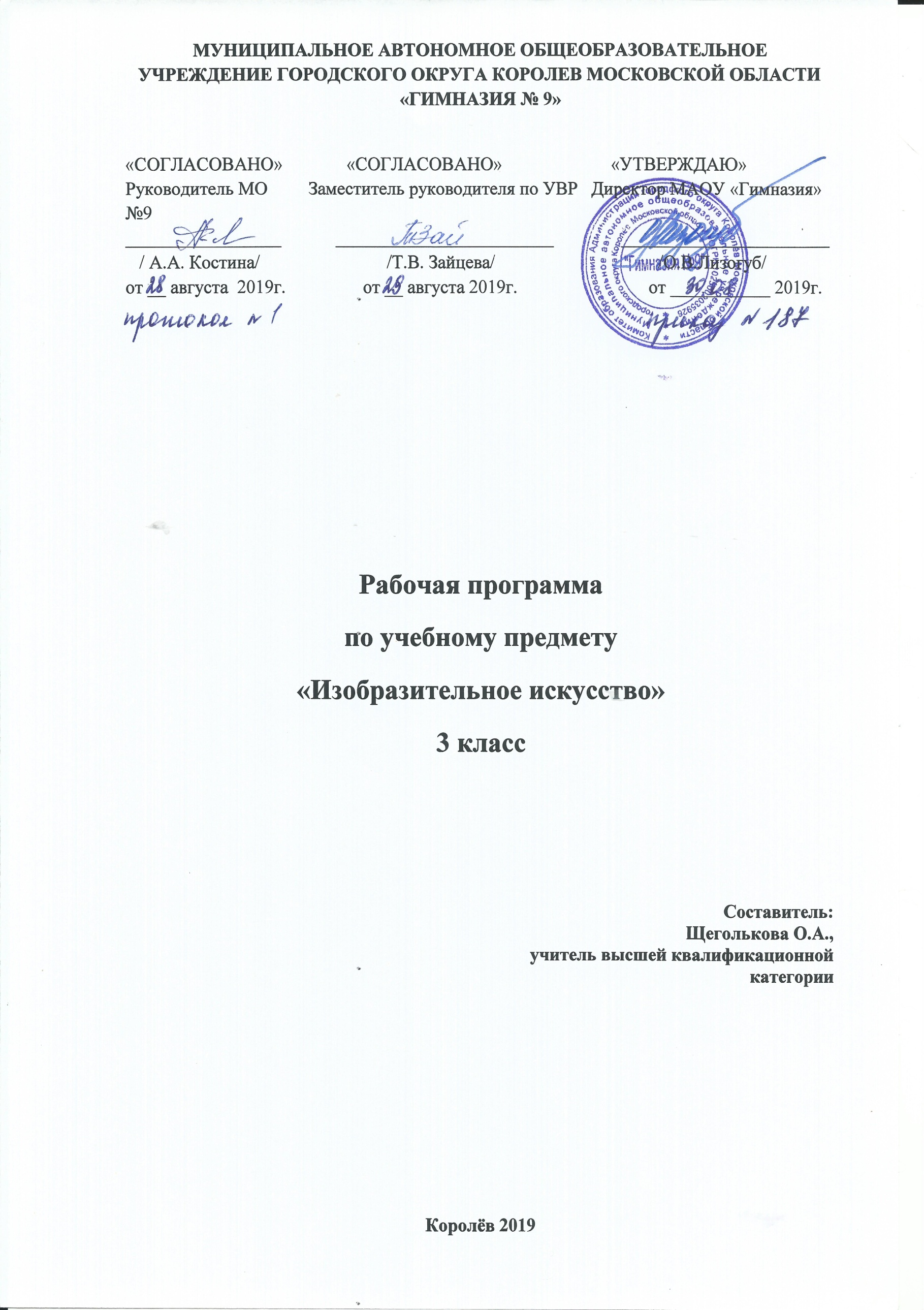 «Гимназия № 9»141080, Московская область,г. Королёв,  Кооперативный проезд, д.1,8 495 519 5857Рабочая программапо дополнительному образованию «В мире музыки. Игра на детских музыкальных инструментах»Срок реализации 2 года1-2 классСоставитель: Рудич Ольга НиколаевнаУчитель музыкиКоролёв 2019Основной целью музыкального занятия является не столько развитие техники игры на инструментах, сколько развитие творческого начала, которое в свою очередь важно для общего развития личности («для ребёнка, с ребёнком, исходя из ребёнка»). Одна из общих идей, лежащих в основе системы детского музыкального воспитания Карла Орфа: «Каждый узнаёт лишь то, что сам пробует сделать (Песталоцци)». Данная система представляет большой интерес, так как обладает рядом несомненных достоинств:Система обладает необходимой универсальностью, экономичностью, гибкостью, позволяющей сочетать её с различными методиками;Высокой адаптивностью к различным национальным условиям;Даёт возможность использования лучших образцов народной культуры;Учитывает индивидуальные особенности каждого ребёнка;Предполагает взаимодействие людей, которые обладают очень разными навыками, потребностями, проблемами или способностями;Создаёт большой потенциал  для развития и дальнейшей творческой деятельности как детей, так и педагогов.Главное и самое важное на занятиях   - это атмосфера, которая создаётся особым качеством общения равных партнёров – детей и педагогов.       Это общение с полным правом можно назвать игровым. Возможность быть принятым окружающими без всяких условий позволяет ребёнку проявлять свою индивидуальность. Своеобразная ритуализация (повторяющаяся структура занятий) помогает детям быстро ориентироваться в новом материале, быть уверенными, создавать образы, творить, помогать другим детям и радоваться их успехам и удачным находкам. При включении элементов системы творческого развития в музыкально – коррекционную деятельность, отмечается положительная динамика у всех детей: наблюдается повышение психической активности, креативности, уровня саморегуляции, развитие эмоционально – личностной сферы, расширение коммуникативных навыков. Система музыкального воспитания полностью построена на развитии творческих способностей, навыков ребёнка и включает в себя следующие элементы: речевые упражнения, поэтическое музицирование, музыкально – двигательные упражнения, игра в оркестре, элементарный музыкальный театр.     Элементарное музицирование предназначается не для воспроизведения, а для творческого самовыражения детей. Основным предназначением является первичное приобщение всех детей к музыке, независимо от их способностей, раскрепощение индивидуально-творческих сил, раскрытие природной музыкальности.      Следуя этим советам, я организую занятия как игровое общение, которое создается посредством общения равных партнеров - детей и педагога. Возможность быть принятым окружающими без всяких условий позволяет ребенку проявлять свою индивидуальность. Повторяющаяся структура занятия помогает детям быстро ориентироваться в новом материале, быть уверенными, создавать образы, творить, помогать другим участникам и радоваться их успехам.        Сущность приобщения детей к элементарному музицированию определяется такой формулировкой: «меньше обучать - больше взаимодействовать». Этот девиз способствует  созданию условий для развития творческих способностей детей. В своей педагогической практике применяю приёмы, направленные на поддержание интереса,  на активизацию самостоятельности и инициативности ребёнка, его творческих способностей. В рамках данной технологии ставлю перед собой такие задачи:развивать музыкальные способности детей;развивать в детях способность слушать и наблюдать;дать возможность каждому ребенку свободно импровизировать на шумовых инструментах;увлечь детей музыкальными инструментами; развивать творческое воображение и слуховую фантазию;развивать способности детей к организованной игре в ансамбле, в оркестре;сделать образовательный процесс более увлекательным для детей.1. Речевые упражнения. Эта форма работы хороша для общего музыкального развития, так как она легка и доступна для всех детей. Использование речевых упражнений помогает развивать у ребенка чувство ритма, формировать хорошую дикцию, артикуляцию, помогает ввести ребенка в мир динамических оттенков и темпового разнообразия, познакомить с музыкальными формами.2. Поэтическое музицирование. Оно помогает детям ощутить красоту звучания поэзии и музыки. Благодаря поэтическому музицированию дети не только незаметно, с удовольствием заучивают стихи на память, но читают их с особым чувством и выражением, осознают связь слова и музыки.3. Музыкально-двигательные упражнения. Использование двигательных упражнений позволяет подготовить ребенка к спонтанному двигательному выражению, учит его изображать звуки и настроения с помощью элементарного движения (хлопки, щелчки, шлепки, притопы), при этом у детей вырабатывается быстрота реакции, умение ждать, находить момент вступления. В музыкально-двигательных упражнениях ребенок одновременно исполняет и творит, так как он придумывает движения, исходя из характера, темпа, ритма, тембра предлагаемой ему музыки. Ребенок начинает осознавать музыку через движение.4. Игры с инструментами При овладении этой формой деятельности дети, во-первых, совершенствуют навыки, приобретенные в работе с речевыми упражнениями (чувство ритма, владение темпом, динамикой), во-вторых, чувство ансамбля здесь развивается достаточно легко, в-третьих, дети учатся различать звучание инструментов по тембрам. И самое главное - наличие во всех упражнениях элементов творчества. Дорогостоящий инструментарий с успехом заменяют самостоятельно изготовленные шумовые и ударные музыкальные инструменты.     Игра на музыкальных инструментах - один из видов детского исполнительства. Применение детских музыкальных инструментов и игрушек (как на занятиях, так и в повседневной жизни) обогащает музыкальные впечатления школьников, развивает их музыкальные способности.      Игра на ударных музыкальных инструментах, не имеющих звукоряда, помогает выработать чувство ритма, расширяет тембровые представления детей. Мелодические музыкальные инструменты развивают все три музыкальные способности: ладовое чувство, музыкально-слуховые представления и чувство ритма.      Кроме того, игра на музыкальных инструментах развивает волю, стремление к достижению цели, воображение   В работе с детьми применяются различные музыкальные инструменты и игрушки. Одни из них созданы на основе народных (трещотка, бубен, барабан, деревянные ложки), другие - по типу инструментов симфонического оркестра (арфа, ксилофон, металлофон). Среди детских музыкальных инструментов и игрушек есть все основные группы: ударные, духовые, струнные, клавишные, клавишно-язычковые.   Ударные инструменты и игрушки (как и инструменты, по типу которых они созданы) разделяются на имеющие звукоряд и не имеющие его. К первой группе относятся металлофон и ксилофон. Они могут иметь диатонический и хроматический звукоряд. На инструментах с хроматическим звукорядом (вторым ярусом пластин, соответствующим черным клавишам на фортепиано) можно подбирать любую мелодию с любой ноты, что облегчает их применение. Выразительные возможности ударных инструментов, не имеющих звукоряда, очень велики. Это большая группа инструментов. Одни из них обладают «cтyчащим» тембром: деревянные ложки, трещотка, кастаньеты, палочки; другие (металлические или имеющие металлические части) - «звенящим» тембром: треугольник, румба, тарелки, колокольчик, бубенцы; третьи (по типу погремушек) имеют «шуршащий» тембр: маракасы, погремушка, коробочка. Барабан и бубен обладают более гулким, резонирующим звучанием.    Внутри каждого тембра (звенящего, стучащего) отдельные инструменты имеют свои неповторимые выразительные краски. Так, например, среди звенящих инструментов треугольник звучит мягко, протяжно, волшебно, звук его очень красив. Румба «позвякивает» более резко и коротко, тарелки звучат очень ярко, празднично, а колокольчик - тихо, нежно и звонко.Клавишные детские инструменты-игрушки - это пианино и рояль.Клавишно-язычковые - аккордеон, гармонь, баян.Методика обучения детей игре на музыкальных инструментах.Приемы обучения.     Различные группы инструментов требуют освоения различных по степени трудности приемов игры. Поэтому участвующим в оркестре следует давать дифференцированные задания с учетом их индивидуальных возможностей. 
В методике обучения игре на инструментах важно установить последовательность выполнения различных музыкальных заданий. В этом вопросе еще нет длительных и прочных педагогических традиций. Как и во всяком исполнении, здесь необходимо применение правильных приемов игры при разучивании пьес. Важна преемственность в коллективной и индивидуальной работе: на общих занятиях и в самостоятельном музицировании, на праздничных выступлениях и развлечениях. 
Выразительное исполнение произведения (на различных инструментах) педагогом, показ приемов, способов звукоизвлечения и пояснения — хорошо проверенные, традиционные методы — могут еще пополняться иными. Детям предлагают самостоятельно «обследовать» инструменты, ставят перед ними несложные творческие задания и побуждают к самообучению в самостоятельных занятиях. Когда обучение проходит в условиях сочетания указанных методов, можно рассчитывать на педагогический успех. 
            Постепенно детей знакомят с инструментами, имеющими диатонические или хроматические звукоряды: металлофонами,  аккордеонами. Ударная группа требует меньшей затраты времени на ознакомление с ней: на занятие можно внести сразу два или три инструмента, например, барабан, бубен и кастаньеты, так как на них дети воспроизводят только ритм. 
      Рассмотрим особенности методики обучения с точки зрения следующих задач: освоения технических приемов игры; последовательности заданий для освоения игры на отдельных инструментах; разучивания некоторых произведений.Технические приемыПриемы игры зависят от конструкции каждого инструмента. Прежде всего надо установить правильную исходную позу и расположение инструмента по отношению к ребенку. 
       Металлофоны лучше всего положить на небольшие подставки, находящиеся на уровне колен играющих. Если подставок нет, инструменты можно положить на колени. Духовые инструменты (до начала игры) также кладут на колени. Барабан и бубен держат на уровне пояса, а треугольник подвешивают на подставку, или же ребенок держит его в левой руке. 
      Очень важно научить правильным приемам звукоизвлечения. При игре на металлофоне молоточек следует держать так, чтобы он лежал на указательном пальце, а большой палец придерживал его сверху. Удар должен приходиться на середину пластинки и, главное, быть легким. Кисть при этом должна быть свободной. Если же ребенок будет держать молоточек зажатым в кулаке, ударять громко, задерживать его на пластинке, то звук получится «грязным», неприятным. 
          При игре на треугольнике надо ударять палочкой посередине горизонтальной его части. Звук должен быть легким и упругим.и    если   он   продолжается   долго,   следует   прижать   треугольник рукой - звук сразу прекратится. 
      Бубен издает различные по характеру звуки  в зависимости от того, ударяют по его перепонке  пальцами,  мягкой  частью ладони или одним большим  пальцем.  Если к тому же  менять место удара—ближе к деревянной раме   (где сильнее  резонанс), к середине, ударять по самой раме или же, наконец, чередовать эти удары, то можно достигнуть интересного тембрового сопоставления звуков.      Когда ребенок почувствует различия в качестве звучания, когда он сам станет ориентироваться в разнообразных приемах игры, у него будет развиваться слуховой контроль и умение исправлять неточности в своем исполнении.    Обучение игре на музыкальных инструментах нельзя ограничить лишь разучиванием репертуара. Важно, чтобы эти занятия носили творческий характер. 
     Упражнения, в которых предлагается воспроизвести (по слуху) знакомую мелодию, проиграть ритмическую попевку на разных по высоте звуках (транспонируя), найти новый прием игры на инструменте, безусловно, развивают у детей самостоятельность и слуховые представления. Но важно создать также предпосылки и для собственных творческих проявлений ребят. Дать возможность выбирать инструменты для исполнения той или иной пьесы,Приемы развития музыкального творчестваДетское музыкальное творчество начинается с «обследования» звуковых возможностей инструментов. Это очень ценно, но дети часто бывают беспомощны в своих поисках. Направляет эти поиски педагог, предлагая детям сыграть, как поют кукушки, птички, как идет дождик, гремит гром и т. д. Но можно применить еще интересный прием коллективного творчества на металлофонах, ксилофонах. Если заклеить ноты фа и си (IV и VII ступени) или снять пластинки этих звуков, чтобы дети на них не играли, то они могут импровизировать все одновременно. Играют дети на пяти звуках (до, ре, ми, соль, ля). Получаются очень интересные гармонические сочетания, постоянно и неожиданно меняющиеся, но всегда очень мелодичные. При этом дети могут играть в любом ритме, иногда же им предлагают заданный ритм, например четвертная и две восьмые. Значение этого приема состоит не только в развитии гармонического слуха. Дети начинают сами импровизировать, делать первые попытки в создании «своих сочинений». 
      Следует особо подчеркнуть, что методика обучения игре на инструментах в школе должна быть более организованной и последовательной, чем это имеет место в практике. Успешность этого обучения зависит от согласованности всех форм музыкальных занятий детей. На занятиях они получают известный объем знаний и навыков, накапливают репертуар. 
      Разученные песни и пьесы дети охотно, с большим удовольствием используют в своих играх, исполняют на праздниках, развлечениях Знакомство детей с новыми инструментами, выполнение ими интересных заданий по выбору инструментов для исполнения тех или иных пьес и песен, приобретаемая способность оценивать (по слуху} качество своего исполнения, импровизировать, возможность участия в различных ансамблях — все это делает игру на инструментах интересной для детей и ценной для их общего музыкального развития. 
   Заботясь о развитии творческих проявлений детей, педагог предлагает им разнообразные задания, например оценить исполнение знакомой мелодии, или импровизации товарищем, или свое собственное исполнение на каком-либо музыкальном инструменте; выбрать из числа предложенных музыкальный инструмент, на котором можно изобразить пение птиц, шелест листьев, завывание ветра и т. д.; подобрать подходящие по тембру музыкальные инструменты на которых можно исполнить ту или иную пьесу, песню; передать на барабане или бубне ритм сочиненного самим ребенком марша; попытаться сочинить танцевальную мелодию и т. д. 
      Игра на инструментах — интересная и полезная музыкальная деятельность детей. Музыкальные игрушки и инструменты позволяют украсить жизнь ребенка, развлечь его и вызвать стремление к собственному творчеству. В процессе обучения игре на инструментах хорошо формируются слуховые представления, чувство ритма, тембра, динамики. В действиях ребенка развивается самостоятельность, внимание и организованность. 
Весь комплекс приемов приобщения детей к занимательному и сложному музыкальному исполнительству.ЦЕЛЬ ПРОГРАММЫ:Формирование и развитие навыков коллективного инструментального музицирования у детей младшего школьного возраста с использованием детских музыкальных инструментов оркестра. Задачи программы:Обучающие задачи:знакомство с разновидностями детских элементарных музыкальных инструментов, овладение приемами игры на них;	формирование представлений о выразительной сущности элементов музыкальной речи и средств музыкальной выразительности; освоение нотной грамоты;пробуждение интереса к творческому музицированию и инструментальной деятельности;развитие музыкальных способностей учащихся (чувства ритма, лада, темпа, звуковысотного, гармонического, тембрового, динамического слуха);Развивать музыкальный слух и внимание, метроритмическое чувство.Привлечь внимание детей к богатству и разнообразию звуков, издаваемых  деревянными, металлическими и другими предметами,  и музыкальными инструментами.Воспитательные задачи:воспитание коллективизма и чувства взаимопомощи, тактичности, товарищества, дружбы и ответственности;формирование художественного вкуса.Развития интереса и любви к музыкеВоспитывать интерес к познанию новых понятий, элементов музыкального языка.Воспитывать любовь и интерес детей к русской народной музыке через пение, слушание и игре на шумовых и музыкальных инструментах.Воспитывать потребность к музицированию.Развивающие задачи:развитие творческой активности ребёнка. Формирование представления об источниках звуков, о безграничном многообразии музыки.Развивать у детей внимание, терпение, слуховой контроль во время коллективного музицирования.Формирование потребности у детей  узнавать новое.Способствовать  практическому усвоение музыкальных знаний.Формировать качества способствующие самоутверждению личности: самостоятельности и свободы творческого мышления, ассоциативного воображения, индивидуальности восприятия.Музыкальный материал подбирается из лучших образцов детской музыкальной литературы (многие пьесы знакомы детям по урокам специальности – Чайковский, Шуман, Гречанинов). Дети знакомятся с выдающимися примерами мировой музыкальной классики – отрывками из опер Моцарта, Глинки, Римского-Корсакова, балетов Чайковского, пьесами Грига, Дебюсси, популярными произведениями Прокофьева, Шостаковича, Свиридова, Гаврилина. Активно вовлекается в музицирование фольклорный материал. Целью организации оркестра детских элементарных музыкальных инструментов в школе является открытие для младших школьников пути к совместной музыкальной деятельности, инструментальному музицированию. Вся деятельность, проводимая в оркестре, направлена на развитие творческой активности, музыкальных способностей учащихся, интереса и любви к музыке, углубление их музыкальных знаний, формирование соответствующих умений и навыков.В процессе игры в оркестре решаются следующие задачи:знакомство с разновидностями детских элементарных музыкальных инструментов,
овладение приемами игры на них;	формирование представлений о выразительной сущности элементов музыкальной
речи и средств музыкальной выразительности, освоение нотной грамоты;пробуждение интереса к творческому музицированию и инструментальной деятельности;воспитание коллективизма и чувства взаимопомощи, тактичности, товарищества, дружбы и ответственности;развитие музыкальных способностей учащихся (чувства ритма, лада, темпа, звуковысотного, гармонического, полифонического, тембрового, динамического слуха), творческого потенциала, коллективных навыков игры;формирование художественного вкуса.Основной формой обучения являются урочная форма в ее комбинированном варианте. В связи с этим предусматривается проведение индивидуальных (на музыкальных инструментах) и групповых занятий. Количество часов на них рассчитывается в зависимости от количества участников, состава инструментов детского оркестра и условий работы школы. По возможности групповые и индивидуальные занятия целесообразно проводить в тот же день, когда проводится общая репетиция. Должны быть предусмотрены уроки-концерты в конце каждой четверти или полугодия. При необходимости возможно использование иных нетрадиционных форм внеклассной деятельности (экскурсии в «страну музыкальных инструментов», урок-сказка, урок-игра и т.д.).Формы работы с шумовыми инструментами
1. Игра под фонограмму, подбор ритмического аккомпанемента к детским песенкам.
Подобрав фонограмму любой детской песенки, можно придумать ритмический аккомпанемент и выстукивать «в такт» используя ударно-шумовые инструменты, такие как бубен, кастаньеты, треугольник и другие.
2. Импровизация звуковых картин на заданную тему.
3. Звуковая иллюстрация стихов.
Увлекательной формой музыкально – ритмических игр для детей является звукоподражание и элементарное музицирование на детских шумовых музыкальных инструментах. Основными методами работы являются наглядные, практические и творческие. Данные методы способствуют целостному развитию учащихся, формированию у них практических умений и навыков, расширению слуховых представлений, развитию креативности.Для повышения общего творческого потенциала оркестрантов, стимулирования их деятельности важным моментом является организация концертных выступлений как самостоятельно оркестрового коллектива, так и совместно с концертными номерами на музыкальных инструментах.При  обучении детей используются самые разнообразные методы: словесный, практический, наглядно-слуховой и наглядно-зрительный, метод поисковых ситуаций. Высокая плотность занятия, не оставляющая места однообразию и скуке, помогает заинтересовать и удержать внимание детей. Важнейшая особенность работы с детскими элементарными музыкальными инструментами - освоение их не требует специальной подготовки и того времени, которые необходимы при обучении игре на инструменте. Благодаря этому, ученик почти сразу начинает играть на музыкальном инструменте и самостоятельно приобретать опыт в процессе практической работы. Положительной предпосылкой является и тот факт, что многие дети уже знакомы со многими из инструментов и получили определенную инструментальную подготовку в детских дошкольных учреждениях.В оркестр детских элементарных музыкальных инструментов также могут быть включены (в зависимости от финансовых возможностей школы и готовности руководителя оркестра) духовые инструменты (блок-флейты, окарины, триолы, пан-флейты, кларнеты) и струнно-щипковые инструменты (гитара, цимбалы, гусли, цитра и др.). Менее характерным является использование в оркестре детских элементарных музыкальных инструментов, основу которого составляют  инструментарий, клавишных (фортепьяно, баян, аккордеон) и электромузыкальных инструментов (синтезатор). Как инструменты, требующие более длительного освоения, их лучше использовать не в роли инструментов, ведущих мелодическую линию, а как аккомпанирующие.Репертуар определяется набором инструментов, имеющимся в наличии школы, уровнем подготовленности оркестрантов, их количеством, а также навыками руководителя в области инструментовки. При подборе произведений учитывается желание детей изучить то или иное музыкальное произведение. Руководитель знакомит учащихся с музыкальной пьесой, исполняя ее на фортепьяно, баяне, аккордеоне или организует слушание аудиозаписи.В результате к концу учебного года дети должны уметь:различать свойства звуков, разделяя их  на шумовые и музыкальные; по показу взрослого сопровождать речевые упражнения, музыкальные фрагменты «звучащими жестами»;различать звуки по высоте;узнавать звучание разных музыкальных инструментов и отличать их;различать динамические оттенки музыкальной речи: (piano -  forte);работать с партитурой;применять  контрастную динамику (forte- piano);проявлять  творческую инициативу;исполнять по партитуре знакомые песенки, мелодии на самодельных  и  детских музыкальных  инструментах.точно воспроизводить ритмический рисунок песенки;различать мажорный и минорный лад.В результате музыкального обучения детей ожидается:повышение психической активности детей, креативности, уровня саморегуляции;развитие эмоционально – личностной сферы;расширение коммуникативных навыков;воспитание умения преодолевать трудности;воспитание терпения и аккуратности в выполнении задания;духовно – нравственное развитие ребёнка (уважение, доброта, взаимопонимание, сострадание, милосердие, любви);В результате обучения у детей ожидается осознанное выполнение музыкально-ритмических движений, повышения интереса к музыкальным занятиям и игре на шумовых и музыкальных детских инструментах.  Для многих детей игра на детских  музыкальных инструментах – это средство преодоления застенчивости, скованности, формирования умения  передать чувства, внутренний духовный мир, развития музыкальной памяти, внимания, творческой инициативы, расширения сферы музыкальной деятельности.    Проверка усвоения материала проводится в течение учебного процесса в форме индивидуального и совместного опроса учеников. Ожидаемые результаты и способы их проверки К моменту окончания курса дети должны знать буквенные обозначения звуков, овладеть основными навыками игры на ксилофоне и металлофоне, знать диапазон и регистр звучания каждого инструмента, уметь играть в ансамбле заранее выученную партию, импровизировать, аккомпанировать на шумовых инструментах на основе знакомых ритмоформул. Ученики должны понимать характер музыки, объяснять, почему для оркестровки данного произведения выбраны те или иные инструменты, штрихи, динамика (дети могут, исходя их характера музыки, предложить свою собственную оркестровку). Проверка усвоения материала проводится в течение учебного процесса в форме индивидуального и совместного опроса учеников. Формы подведения итогов Открытые уроки для родителей и преподавателей в течение учебного года, выступление на празднике «Здравствуй музыка», выступление на  празднике для мам, отчётный концерт школы, выпускной концерт в конце учебного года.Важнейшими условиями организации процесса элементарного музицирования являются:наличие набора детских элементарных музыкальных инструментов и аудитории, где можно проводить занятия;систематические занятия с учащимися;хорошее знание учителем технических особенностей и индивидуальных характеристик каждого инструмента, владение исполнительскими приемами, специфическими для каждого инструмента, методикой разучивания произведений, навыками аранжировки музыкальных произведений под соответствующий состав;постепенное усложнение произведений предназначенных для разучивания;индивидуальный подход к каждому ребенку, учет возрастных особенностей, умение помочь, разобраться в сложной ситуации.УЧЕБНО-ТЕМАТИЧЕСКИЙ  ПЛАН1-2 г.Содержание программы.Тема 1: « Что такое музыка»На начальном этапе обучения следует опираться на знания ребёнка об окружающем мире. Сказка, мир, фантазии, природа, животные - это та образная сфера, которая является естественной средой развития детей этого возраста. Музыкальные произведения – это музыкальное высказывание композитора. «Говорит» с нами композитор и исполнитель с помощью звуков и интонаций. Это язык музыки. Назовём его основные элементы: Музыкальная интонацияМелодияГармонияРитмТемпРазмерРегистрыШтрихиДинамика ЛадВсе эти элементы музыкального языка принимают участие в создание музыкального произведения, являются «Буквами», из которых можно составить музыкальные «Слова», а потом и «предложения». Из них получится весь «Рассказ» - музыкальное произведение. Музыкальный язык надо изучать на занятиях естественным образом при пении, слушании музыки, развивающих играх, детском музыкальном оркестре.Музыкальное развитие ребёнка является частью общего психофизического развития. Элементарные музыкально – звуковые понятия невозможно вводить без ознакомления детей с явлениями окружающего мира, без развития абстрактного мышления, образной памяти. Музыкальный образный мир особенно влияет на восприятие, воображение. Теоретические понятия элементов музыкального языка должны закрепляться практически: в пении, в движении, в слушании музыки, в игре на музыкальных и шумовых инструментах, в оркестре.Тема 2:  «Звучащие жесты»  - звуки человеческого тела.Ритмические речевые упражнения – это возможность формирования у детей музыкальных и творческих способностей, которую предлагает система элементарного музицирования. В качестве «собственных» музыкальных инструментов используются хлопки (всей ладонью, пальцами, горстью, посередине ладони и возле пальцев), шлепки по коленям (правому, левому, одновременно), притопы, удары по полу ( всей ступней, пяткой, носком), щелчки пальцами и др.Тема 3: «Громкие и тихие звуки. Ритм. Размер»Ритм – одно из важнейших понятий в музыке. Воспитанием чувства ритма необходимо заниматься с самого раннего возраста. Музыкальный ритм рождается из движения, поэтому прежде, чем приступать к осмыслению ритмического письма, в дошкольный период необходимо отрабатывать двигательные и координационные навыки. Для этого в занятия следует включать пальчиковые и музыкально – двигательные игры, исполнение на детских музыкальных инструментах. Освоение ритмических трудностей начинается с чёткого представления о доле (метре) на примере отдельных слов и небольших стихотворений. При слушании музыки дети определяют сильную долю и уже осознанно подходят к определению размера.  Регистры и темпы, как впрочем штрихи и динамику, дети легче всего определяют, занимаясь музыкальным движением, слушанием музыки и играя в оркестре.Формирование у дошкольников метроритмического чувства во всех его компонентах (чувство ритма, метра, темпа, формы, ритмического рисунка)- является определяющим для успешного  дальнейшего музыкального развития и приобщения их к коллективным формам музицирования. Все компоненты чувства ритма при этом имеют большое значение, но главным является чувство равномерной метрической пульсации и на протяжении всего обучения уделяется пристальное внимание его формированию и развитию. Ошибочно считать, что чувство метра воспитывается само собой. Такие задания как: услышать, отметить его самыми  разными способами в инструментальной музыке, речевых и двигательных упражнениях, «звучащих жестах» даются детям на каждом занятии.Тема 4: «Деревянные звуки».Задача: Познакомить детей с деревянными музыкальными инструментами (ложки, коробочка, трещотка, рубель, ксилофон).Ксилофон - ударный, звуковысотный инструмент. Состоит из набора хроматически настроенных деревянных брусочков. Звук извлекается путём лёгкого прикосновения палочкой по брусочку. Во время игры пластинки инструмента должны находиться на уровне колен, если ребёнок сидит, или на уровне пояса, если стоит; ребенку должно быть удобно, руки должны двигаться свободно.
Основные навыки игры на металлофоне и ксилофоне формируются следуя таким этапам:
• знакомство и работа с буквенными обозначениями звуков на пластинках инструментов
• умение правильно держать палочки (не зажимать палочки всей ладонью, не класть указательный палец на палочку, не прижимать головку палочки к пластинке во время удара)
• овладение различными приемами игры двумя руками (совместное движение, поочередное движение, параллельное движение, сходящееся и расходящееся движение, перекрещивание рук, тремоло, глиссандо)Трещотка
Русский шумовой музыкальный инструмент. В Курской, Тульской и Калужской областях представляет собой комплект из дубовых, кленовых или ореховых планок, нанизанных на два ремешка или шнурка. Планки соприкасаются неплотно благодаря вставленным между ними в верхней части деревянным прокладкам. Концы ремешков трещотки берут в обе руки (как гармошку), резким (или плавным) движение ударяют планки свободными концами одну о другую и получают щёлкающие звуки. На территории северо-западных областей России трещотка - деревянная прямоугольная рамка с зубчатым валом, переходящим в рукоятку. В пазы между зубцами вала, служащего осью вращения, входят 1-4 упругие планки, противоположными концами прикреплённые к рамке. При вращении планки с силой перескакивают с одного ребра на другое, издавая оглушительный звук, напоминающий пулемётную пальбу. 
Тема 5:     «Металлические звуки».Задача: Познакомить детей со звуками, издаваемыми металлическими предметами (металлическая посуда, связки ключей, болтов, гаек) и музыкальными  инструментами (бубен, арфа, треугольник, колокольчик металлофон и др.).Постановка рук и приемы игры на металлофоне, колокольчиках и ксилофоне идентичны, поэтому осваивать их можно одновременно. Инструмент ставят на специальную подставку или стол, соответствующие росту ребенка. Играют на нем сидя или стоя двумя молоточками. Кисти рук с молоточками, как и сам инструмент, находятся немного ниже уровня пояса исполнителя. Ручки молоточков кладутся на средние фаланги указательных пальцев обеих рук и придерживаются большими пальцами. Конец ручки должен свободно «ходить» в ладони. Такое положение обеспечивает при ударе о пластинку свободный отскок молоточка, при котором возникает яркий, звонкий звук. Если же молоточки зажимать в руках, звук получается глухой, невыразительный. Не следует класть указательный палец на ручку молоточка, это сковывает движение руки и отражается на качестве звука. Влияет на качество звука и место удара, поэтому играть следует примерно по центру пластинки. Основной способ звукоизвлечения - поочередные (правой и левой руками) удары, но возможно воспроизведение ряда звуков одной рукой. Удар должен быть энергичным и коротким, после чего головка молоточка отскакивает от пластинки. Замах для удара должен быть кистевой, запястье и кисть не напряжены. При правильной постановке рук и свободном, без напряжения ударе руки во время игры не должны уставать. Репетиции (повторения одного звука) рекомендуется исполнять, чередуя руки.Треугольник
Представляет собой стальной прут диаметром 8-, согнутый в форме равнобедренного треугольника, не замкнутого в одном из углов. При игре исполнитель держит треугольник на жильной струне в левой руке, ударяет по различным частям треугольника(для получения звука различной степени громкости характера) специальной стальной палочкой без рукоятки. Звук треугольника без определённой высоты, чистый и прозрачный, с мелодичным отзвуком, который может заглушаться прикосновением свободной руки.
Тема 6:  «Ударные музыкальные инструменты».Задача: Знакомство с разновидностями ударных музыкальных инструментов (барабан, колотушка, бубен, тарелки, треугольник)  и их необходимостью.Шумовые ударные инструментыДеревянные ложки используют в садах как ударный инструмент в ансамблях народных инструментов, а также во время музыкальных занятий, праздников. Звук извлекается путем ритмичного постукивания спаренных ложек о ладонь левой руки. Детей учат свободно держать обе ложки за концы ручек между пальцами правой руки. У ребят развивается чувство ритма, умение согласованно играть в ансамблях.Трещотки используются в работе с детьми старшего дошкольного возраста в шумовом оркестре, ансамбле ложкарей, а также могут применяться во время подыгрывания знакомых песен, особенно русских народных.Треугольник применяется в ансамблях, оркестрах, при исполнении детьми отдельных песен. Звук извлекается путем легкого прикосновения к инструменту металлической палочкой.Бубенцы навешиваются на деревянную палочку или кожаный ремешок (10-12 шт.). Детей учат извлекать звук путем их легкого, ритмичного встряхивания. Бубенцы используются в качестве дополнительной тембровой окраски в ансамбле народных инструментов и оркестре детских музыкальных инструментов.Коробочка - небольшой продолговатый, обструганный и отшлифованный со всех сторон деревянный брусок с полостью под верхней частью корпуса. Длина , ширина у основания , высота полости . Звук извлекается барабанными или ксилофонными палочками. Назначение то же, что и у бубенцов.Тема 7: «Разучивание пьес»Задача: Учить детей играть непрерывно, без остановок под управлением дирижера.На начальном этапе, после знакомства ребёнка с клавиатурой металлофона и ксилофона, на занятиях я применяю песенки – бусинки из сборника Т.Э. Тютюнниковой «Учусь творить. Элементарное музицирование. ». Маленькие песенки – бусинки предназначены для пения с детьми без аккомпанемента фортепиано – с голоса педагога и с аккомпанементом детских инструментов – ксилофонов, металлофонов и разнообразных шумовых. Мелодии песенок состоят из простых интервалов, которые повторяются, настойчиво «кочуют»  из песенки в песенку с целью слухового и вокально – моторного закрепления их у детей.Тема 8: «Шумовые и музыкальные звуки».Поскольку на начальном этапе формирования музыкальности ритм выступает как её фундаментальная основа, то и первыми инструментами детей становятся шумовые во всём их богатстве и разнообразии. Шумовые инструменты участвуют в развитие основ интонационного слуха и образно – ассоциативного мышления. С их помощью дети осуществляют примой перенос природных и бытовых звучаний на инструмент (звукоизобразительное озвучивание стихов и сказок).ШУМОВЫЕ  ИНСТРУМЕНТЫМузицирование на детских шумовых инструментах - одна из самых доступных форм ознакомления ребенка с миром музыки. Музыка всегда (наряду с движением, речью и игрушками) являлась необходимым условием общего развития детей. Игра на детских шумовых инструментах развивает музыкальный слух, ритм, музыкальную память, формирует навыки вербального и невербального общения, формирует готовность и умение действовать в коллективе, развивает навыки мелкой и крупной моторики, а также слуховые, зрительные, тактильные способности к восприятию.
        Шумовые инструменты делятся на две группы:
1. Ударные-звуковысотные инструменты, представляющие собой резонансовый ящик и ряд пластинок определенной высоты из дерева или металла (ксилофоны, металлофоны, глокеншпили («колокольчики»), а также маленькие литавры.
2. Инструменты без определенной звуковой высоты – ударно-шумовые инструменты (деревянные и кожаные барабаны, бубны, бубенцы, тамбурины, треугольники, маракасы, трещотки, кастаньеты, румбы и другие подобные инструменты).      Бубенцы (браслет на руку)
Инструмент состоит из тканевого браслета и закрепленных на нем четырех бубенчиках. Надев браслеты на руки, легко потряхивая ими, чередуйте быстрые, и медленные движения, меняя силу звука, вы сможете создать особый колорит, придать разнообразие привычному звучанию различных мелодий песен и танцев. С помощью браслетов, можно создать музыкальную картину зимнего леса, тройки с бубенцами, или перенестись в жаркую Индию и превратиться в исполнителя индийских танцев. Играть на музыкальных браслетах достаточно легко, для этого предложите ребенку встряхивать кистями рук в медленном или быстром темпе. Музыкальные браслеты можно использовать и при исполнении различных танцев. С ними могут танцевать озорные петрушки, сказочные зайчики, куклы и другие персонажи Новогоднего карнавала, участники сказочного представления и т.д. Игра на инструменте развивает чувство ритма, творчество, моторику. Инструмент позволяет создавать свой ритмический рисунок или стать участником музыкального ансамбля, или исполнителем театрализованного действия.

                 Бубен
Ударный музыкальный инструмент. Представляет собою обруч в несколько дюймов ширины с натянутой на него натуральной кожей . Для извлечения звука проводят по плоскости пальцем или ударяют по ней кистью руки или палочкой. Бубен может использоваться как сопровождающий инструмент при передаче народных песен, а также в оркестре при исполнении характерных танцев. Развивает слух, чувство ритма.
               Колокольчики на деревянной ручке (погремушки)
Музыкальный инструмент вроде погремушки с приятным многоголосым звучанием. Можно использовать как для народных танцев, так и для украшения мелодий и отбивания тактов. Развивает слух, координацию, чувство ритма, фантазию.
               Маракасы
Представляет собой круглую или яйцеобразную деревянную погремушку на деревянной ручке наполненную пластиковыми горошинами. Маракасы очень популярны в оркестрах танцевальной музыки. Простота игры на маракасах, размеры, вес, позволяет использовать их в работе с детьми от 3 до 7 лет. Правильно держать маракас - одной рукой и только за ручку. От силы встряхивания инструмент меняет силу звука. Движение инструментом может быть вертикальным и горизонтальным. Вертикальное - дает более громкий, сильный звук, горизонтальное движение дает тихое шуршащие звучание. Маракасы парный инструмент, играют на них, потряхивая поочередно каждой рукой, либо выполняя движение одновременно двумя руками, при этом руки находятся на высоте плеч. Для большей выразительности, акцентируя какой то звук, можно "выбрасывать" руку вперед или совершать вращательные движения в одну и другую стороны. Используя фонограмму, предложите ребенку вместе с вами сыграть плясовую, равномерно потряхивая маракасом в одном темпе, а в конце спрятать маракас за спину, с началом звучания музыки игру повторить. Или спойте песню "Петушок", передавая ритмический рисунок песенки, а в конце "пошуршите" маракасом, будто горошек рассыпался. Такие игры учат ребенка вслушиваться в музыку, будят его фантазию, учат передавать ритм. Игра на инструменте развивает чувство ритма, творчество, координацию движений рук, моторику руки. Инструмент используется для ритмического сопровождения народных танцев, песен и игр, применяется в оркестрах.
                   Малозначительное способно обрести ценность, если посмотреть на мир как на огромное художественное полотно. Время меняет взгляд. Понадобились тысячелетия, чтобы воспринимать предметы эпохи неолита как произведения искусства, потребовалось около века, чтобы современная улица рассматривалась как своеобразный «музей». А ныне хватает несколько десятилетий, чтобы предметы обихода, с их  повсеместной открытостью взгляду, приобрели популярность «голоса».В современной музыкальной методике именно исследование звука и познание детьми Мира через звук, создание иного образа самых разнообразных бытовых предметов получают все большее развитие. Именно они становятся участниками изумительного шумового оркестра.Вы спросите: «Нужно ли тратить драгоценное время на изготовление детских шумовых инструментов своими руками, когда можно приобрести готовые – современные, яркие, разные? Сейчас их ассортимент в магазинах очень большой!». Но я веду речь не о скрипках, флейтах и не о фортепиано, а о шумовых инструментах. Об инструментах, впервые введенных в систему обучения детей музыке Карлом Орфом.Инструменты, изготовленные своими руками, как правило, созданы из подручных средств. Они заставляют ребенка по- новому услышать мир звуков. Звуков вокруг нас много и они такие разные! Там жалобно мяукает котенок, тихонько скрипит дверь, здесь празднично позванивает хрусталь, таинственно шуршат под ногами листья, визжит тормозами машина, воет ветер… играя на самодельных музыкальных инструментах, дети понимают: все, что окружает нас, звучит, и каждый звук может стать музыкой. Надо только постараться услышать эту музыку. Таков еще один шаг к элементарному музицированию.Способность понимать через собственное прикосновение, каким может быть звук от удара, поглаживания, поскребывания, потряхивания предмета, постукивания по нему одним пальцем, всеми, ладошкой, различение звуков, любование ими – все это необыкновенно важно для развития тембрового слуха. Общение детей с примарными инструментами, несомненно, развивает их музыкальность, тонкость восприятия, ассоциативность, художественность.Использование самодельных шумовых инструментов при музицировании позволяет ребенку сочетать игру с пением и с движениями. Способствует развитию чувства ритма и двигательной активности. Варьируя способы игры на шумовых музыкальных инструментах, ребенок исследует звук и создает различные музыкальные образы. «Это стихия подлинного творчества в «элементарной музыке» (К.Орф) Как играть? Прежде всего дети пробуют сами искать звук и способ извлечения. Каким удовольствием и радостью пронизано «открытие» неведомого до этого момента мира музыки. Учить способности удивляться можно тогда, когда поймаешь себя на изумлении. Привычное и встречающееся каждый день, попадающееся на глаза и под руки ежечасно, и именно оно, не способное в силу «махровой» утилитарности быть Иным, вдруг изумляет! Звуковые возможности одного предмета своеобразны, сочетание с другими наполняет желанием играть еще и еще. Свежесть звуков вызывает массу самых разнообразных ассоциаций. Эта необыкновенная музыка способна, как в машине времени, прокатить нас по разным странам и векам.На занятиях предлагаю ребятам композиции, когда я руковожу динамикой, очередностью звучания инструментов по одному, группами, вместе. Очень интересными бывают шумовые сопровождения к сказкам, к небольшим сценкам, стихам даже театральным спектаклям.Казалось бы, музыкальные произведения, где шумовые инструменты выступают в роли аккомпанемента подобрать не трудно. Однако, с одной стороны, довольно ответственно «добавлять себя» к известным. С другой стороны, при слушании нередко возникает впечатление тембровой  несогласованности, когда шумовые инструменты «торчат» из «музыкального полотна. Как быть? Вероятнее всего, именно шедевры детской классики требуют вдумчивого подбора инструментов, так и их не «густого» состава. Оркестровая музыка, конечно же, является прекрасным материалом: палитра «взрослых» инструментов с удовольствием впитает в себя звуки детских инструментов.Игра на шумовых инструментах является излюбленным видом деятельности. Шумовые инструменты несложно изготовить и это открывает новые возможности для их изготовления в домашних условиях, вместе с родителями. Тема 9: «Игры звуками – музыка, рождённая из шума» С точки зрения методики игры звуками основываются на принципах элементарной импровизации, фактически и являясь ею. Ключевая фраза «Сыграй, как ты хочешь» здесь также запускает её механизм. Однако необходимо определить целесообразную последовательность действий педагога, выразив её в словах, побуждающих к определённым действиям детей:« Поиграй на своём инструменте, изучи, какие в нём живут звуки»«Сыграй музыку на инструменте – как ты хочешь»«Будь дирижёром»«Сыграем вместе»Тема 10: «Природа в музыке» Задача: Привлечь внимание детей к богатству и красоте звуков окружающей природы, учить прислушиваться к ним, тихим и часто незаметным.В своей работе я использую материал из сборника Т.Э. Тютюнниковой «Под солнечным парусом». Один из разделов – «Солнечный урок». Это интегрированное занятие, которое суммирует знания детей об окружающем мире.Другой раздел – «Разноцветный урок». «Разноцветный урок»  - это возможность восхититься вместе с детьми красотой окружающего мира, на уроке дети познают, чувствуют, действуют, размышляют, общаются и получают удовольствие.Тема 11: « Ансамбль».Задача: Воспитывать у детей внимание, слуховой контроль, выдержку во время музицирования в оркестре на  музыкальных инструментах.Игра в ансамбле.
Этот раздел работы предполагает совместное музицирование детей с использованием шумовых инструментов, металлофонов, ксилофонов, пения, фортепиано и, по возможности, других инструментов, на которых учатся играть дети – скрипки, виолончели, флейты и т.д. Музыкальной основой для этого может стать ритмическая партитура, песня, пьеса. Ансамблевые партии, заранее продуманные педагогом, разучиваются со всеми детьми, а затем ученики делятся на партии. Педагог должен стремиться активно подвести детей к подготовленному варианту, создавая атмосферу коллективного творчества. Таким ансамблем можно исполнить:
• ритмический шумовой аккомпанемент к пьесе, исполняемой на фортепиано, к песне, исполняемой учениками;
• аккомпанемент на ксилофонах и металлофонах к пьесе или песне с использованием остинато и более развернутых партий;
• игру канонов;
• исполнение оркестровой партитуры (от 2-голосной до 4-голосной);
• исполнение оркестровой партитуры с солистом (пение, скрипка, флейта);
        Некоторые наиболее сложные, развернутые партии могут быть записаны и рекомендованы ученикам для повторений дома, но основной формой работы остается непосредственная работа в классе, направленная на активное запоминание.
Творческие упражнения, импровизация.
Все перечисленные выше формы работы обязательно предполагают активное соучастие учеников в музицировании. Выделим следующие возможные виды творческих упражнений, которые на уроках тесно переплетаются с остальными  заданиями:
• импровизация ритмического аккомпанемента к пьесе, песне;
• импровизация в заданном звукоряде (первоначально – 2-3 звука, затем пентатоника, полный диатонический звукоряд, хроматическая гамма);
• импровизация мелодии на заданный ритм (первоначально – в ограниченном звукоряде);
• импровизация на основе заданной ритмической партитуры; 
• импровизация в заданном звукоряде (конкретные заданные звуки, пентатоника, хроматическая гамма);
• тембровая импровизация, выбор инструментов для оркестровой партитуры;
        Музыка, которая должна прозвучать в оркестре, должна быть не только яркой, но и доступной: не длинной, не очень быстрой, понятной по структуре, лучше жанровой или образной. В сборнике Т.Э. Тютюнниковой «Весёлая шарманка» предложены небольшие пьесы для шумового детского оркестра для детей разного возраста.Детский оркестр - один из видов коллективного музицирования. Существует несколько разновидностей детского оркестра: шумовой (включающий в себя разные типы ударных инструментов, не имеющих звукоряда), ансамбль (состоящий из одинаковых или однотипных инструментов), смешанный оркестр (включающий в себя разные группы инструментов).Наиболее простой, доступный из них - шумовой оркестр. Его можно организовать уже с детьми младшего возраста. В зависимости от характера произведения можно использовать такие инструменты и игрушки, как колокольчик, погремушка, барабан, бубен, коробочка. Большого разнообразия инструментов такой оркестр не требует. Важно подбирать тембры, которые выразительно подчеркивали бы характер музыки, элементы изобразительности.   Одна из разновидностей шумового оркестра – ансамбль ложкарей. В него иногда включают несколько других ударных инструментов (бубен, треугольник и др.).Прежде чем создать смешанный оркестр, как правило, организуют ансамбли инструментов, имеющих звукоряд, например - металлофонов.Звучание оркестра будет более разнообразным, интересным, если инструменты играют не только все вместе, но и поочередно, сочетаясь друг с другом в зависимости от характера музыки. Следует чередовать различные тембровые краски, использовать те инструменты и их сочетания, которые в каждой части пьесы наиболее соответствуют настроению музыки. Необходимо по возможности учитывать желания детей в выборе музыкального инструмента.Состав оркестра, количество инструментов каждой группы определяют исходя из самой музыки. При исполнении народных мелодий следует больше привлекать народные инструменты (деревянные ложки, баян и т. д.). Для классической музыки они неприемлемы - здесь предпочтительнее использовать инструменты, аналоги которых имеются в симфоническом оркестре (треугольник, ксилофон, металлофон, флейта, гобой).Ансамблевая игра требует слаженности исполнения. Для гармоничного звучания смешанного оркестра необходима большая предварительная работа с детьми - сначала индивидуальная, затем небольшими группами, ансамблем и, наконец, всем составом оркестра. Тема 12: «Рождение  музыкальных звуков».Задача: Воспитывать интерес к игре – импровизации  на шумовых и музыкальных инструментах. В сборнике Т.Э. Тютюнниковой «Учусь творить» предложены различные игры, в которых участвуют все дети, которые могут импровизировать на шумовых инструментах, двигаются, импровизируя движения под музыку.Тема 13: «Концертная деятельность».Календарные праздники. Отчётный концерт.В течение учебного года проходят календарные праздники по окончании каждой четверти: Октябрь – Золотая осеньДекабрь – Новый год7 Января – Рождество Христово.Март – Женский  День. Март – Отчётный концерт школы.Апрель –  Пасха.Май – Выпускной вечер «Нотный хоровод»Результативность   обучения детей игре на самодельных и детских музыкальных инструментах подтверждаются выступлениями  на концертах, праздниках.Тема 14: «Мажор и минор».На первых уроках мы уже говорим с детьми о том, что звуки ладят с  друг  другом, что музыка может звучать светло, радостно – в мажоре, а может звучать грустно и сумрачно – в миноре. Мы поём распевания и песни на мажорный и минорный лад, определяем характер мелодии. Изображаем два лада в движении, в игре на хроматическом металлофоне, и дети понимают, что лад, характер, темп, штрихи взаимосвязаны в музыке. Всё это мы определяем  в слушании музыки, в игре на музыкальных инструментах.Тема 15:  « Ритмические и музыкальные игры ».В играх прием «эхо» дает возможность ребенку постоянно участвовать, быть ведущим. Сначала ребенок способен только повторять то, что слышит, а после у него появляется свой вариант. Свой ритмический рисунок, своя модель, свой образ, своя мелодия. Он сам утверждается, верит в свои силы, чувствует радость от своего творения, «есть свои радости в каждом виде творчества» - писал Оноре де Бальзак. Тексты для упражнений подбираются ритмичные и удобные в произношении. 	Игры с палочками являются подготовительным этапом в музицировании. Ребенок учится правильно держать палочки, ритмичные удары палочками подготавливают ребенка к умению чувствовать метрии ритм музыки. Ритмические упражнения, связанные с движениями, можно проводить и без музыкального сопровождения, под текст, произносимый на распев педагогом. Это своего рода двигательные игры со словами детских стихов, потешек, народных песен, выполнение которых связано с рядом определенных воспитательных задач: научить детей владеть своим телом, координировать движение, согласовывать их с содержанием текста. На уроке такие упражнения могут выполнять роль весёлых ритмических разминок, направленных на совершенствование основных двигательных навыков детей – ходьба, бег, прыжки, поскоки. Эти упражнения можно назвать двигательно-речевыми, потому что в них соединяются текст и движения. Они проводятся в виде игры, ход которой не требует специального заучивания, так как легко запоминается в процессе игрового действия.Музыкальные игры представлены в сборнике «Сундучок с бирюльками» Т. Э. Тютюнниковой. Это хороводные и парные игры, речевые игры и игры с инструментами. Игры многих стран и народов могут использоваться на каждом уроке с разными целями по усмотрению педагога. Игра на музыкальных инструментах является важным средством для активизации музыкальной памяти и фантазии, для развития творческого воображения и творческой деятельности детей дошкольников. Как говорил Л.Н.Толстой «музыка – высшее в мире искусство» и я, как музыкальный педагог, призвана помочь детям войти в мир Музыки, понять её законы, приобщиться к её таинствам. Процесс этот бесконечен, как бесконечно и безгранично все музыкальное творчество. Важно его начать, дать ребенку почувствовать, что волшебный мир музыки может принести ему радость, стать понятным и близким.Познание Мира через звук, когда вокруг тебя Музыка и когда ты сам творишь Музыку, - что может быть увлекательнее и прекраснее! Принципы диагностики процесса творческого музицирования с детьми описаны в виде ситуаций, которые могли бы охарактеризовать этот урок как успешный. Урок считается успешным, если:Удалось создать атмосферу радостного общения;Дети были активны и раскрепощены;В урок оказались вплетены собственные идеи детей;Не приходились прибегать к принуждению;Заключительные диагностические данные показали, что у большинства детей знания высокого и среднего уровня. Итоговая уровневая оценка осуществляется  по следующим направлениям:Высокий уровень - выполнение всех показателей и заданий, соответствующих данному возрасту. Средний уровень - не недостаточно четкое выполнение показателей или  заданий, соответствующих  данному  возрасту.  Низкий уровень - невыполнение показателей и заданий данного возраста.Ладовое чувство:		Высказывание о музыке с контрастными частями.Узнавание знакомой мелодии по фрагменту.Музыкально-слуховое представление:			Пение знакомой мелодии с сопровождением.Пение знакомой мелодии без сопровождения.Пение малознакомой мелодии с сопровождением.Пение малознакомой мелодии без сопровождения.Чувство ритма:	Воспроизведение ритмического рисунка мелодии в хлопках,   в притопах, на детских музыкальных   инструментах.Соответствие эмоциональной окраски движений характеру  музыки с контрастными частями.Соответствие ритма движений ритму музыки (с использованием смены ритма).ЗаключениеДля детей младшего школьного возраста необходимо создавать условия для усвоения и развития у них музыкальной культуры. Одни дети способны достичь высокого уровня музыкального развития, другие, возможно, более скромного. Важно, чтобы с раннего детства дети учились относиться к музыке не только как к средству увеселения, но и как к важному явлению духовной культуре. Только развивая потребности, интересы, эмоции, чувства, вкусы детей (музыкально-эстетическое сознание), можно приобщить их к музыкальной культуре, заложить ее основы.Школьный возраст чрезвычайно важен для последующего овладения человеком музыкальной культурой. Если в процессе музыкальной деятельности будет развито музыкально - эстетическое сознание детей, это не пройдет бесследно для их последующего развития, духовного становления.Приобретая в процессе музыкальной деятельности определенные знания о музыке, умения и навыки, дети приобщаются к музыкальному искусству. Важно, чтобы в процессе музыкального воспитания приобретение знаний, умений и навыков не являлось самоцелью, а способствовало развитию музыкальных и общих способностей, формированию основ музыкальной и общей духовной культуры.Общество заинтересовано сохранить и передать будущим поколениям духовные ценности, в том числе музыкальную культуру. Дети должны развиваться через познания культурного наследия, воспитываться так, чтобы быть способными его приумножать.СОГЛАСОВАНОЗам.директора по УВР: ___________________№ТемаЧасыЧасыЧасы№Тематеорияпрактикавсего1.Тема:   «Что такое музыка?»1. Формирование  представления об источниках звуков, музыкальных узоров, о безграничном многообразии музыки.2.Привитие интереса и первоначальных навыков к музицированию через игру.3.Детские музыкальные инструменты. Высота звучания, тембр. 1год   12год  100112.Тема:  «Звучащие жесты»  - звуки                    человеческого тела.1.Знакомство с понятием «звучащий жест» и его применение. 2.Разбор партитуры ритмических фигур и упражнений «звучащих жестов». 3.Обучение сопровождению речевых упражнений «звучащими  жестами». 4. Побуждать детей принимать активное участие в играх с помощью «звучащих жестов» и переносить их на шумовые инструменты.1год 12год  1 11223.Тема: «Громкие и тихие звуки. Ритм. Размер» 1. Развивать диатонический слух (различие силы звучания). 2. Закреплять умение различать динамические оттенки музыкальной речи: (piano -  forte).3. Простые размеры.1год 12год  111224.Тема: «Деревянные звуки». 1. Привлечь внимание детей к богатству и разнообразию звуков, издаваемых деревянными предметами (деревянные кубики, карандаши) и музыкальными деревянными инструментами.2. Развивать фантазию и изобразительность в звукотворчестве; ассоциативное мышление и воображение; тонкость и чуткость тембрового слуха 3. Постановка рук на металлофоне (поочерёдное, совместное движение рук) 4.  Буквенные обозначения звуков. Звукоряд на металлофоне. Диапазон  инструмента.1год 12год  122335.Тема:     «Металлические звуки».1 .Стимулировать детскую фантазию, воображение.2. Развивать темброво-ритмический и динамический слух.  3. Звукоряд на металлофоне. Диапазон инструмента.4. Постановка рук на металлофоне.1год 12год  122336.Тема:  «Ударные музыкальные            инструменты». 1. Развивать тонкость и остроту тембрового слуха, творческую свободу, воображение. 2. Осваивать приёмы правильного звукоизвлечения, точно передавать ритмический рисунок.     1год 12год 1 22337.Тема: «Разучивание пьес»1. Учить детей использовать средства музыкальной выразительности в речевых играх, в пении,  творческих импровизациях и музицировании. 2. Развивать эмоциональность детей.3. Учить детей исполнять пройденные попевки, песенки на металлофоне.1год 12год  111228.Тема: «Шумовые и музыкальные звуки». 1.Раскрыть  детям  понятие - звук, значение звука.2. Учить детей различать свойства звуков, разделяя их  на  шумовые и музыкальные. 3.Тренировать в умении, выделить из всего звукового многообразия необходимый в данный момент звук. 4.Воспитывать интерес к игре на шумовых и музыкальных инструментах. Основные приёмы игры на них.1год 12год 1 22339.Тема: « Игры звуками – музыка, рожденная из шума» 1. Развивать у детей способность к музыкальной импровизации..    2. Учить детей осознанно использовать их в детском музыкальном творчестве.3. .Развивать творчество детей, активизировать их самостоятельные действия1год 12год  1112210.Тема: «Природа в музыке»                                     1.  Развивать тонкость и остроту тембрового слуха, слухового воображения. 2.  Закрепить умения правильным приемам игры на колокольчиках, маракасах, коробочке, румбе, трещотке, погремушках и самодельных шумовых музыкальных инструментах.1год2год  111111.Тема: « Ансамбль». 1. Познакомить с видом коллективного музицирования в ансамбле.   2. Приобщать детей к форме коллективной  импровизации в ансамбле.3. Учить детей точно передавать ритмический рисунок мелодии во время исполнения. 4. Развивать у детей чувство ансамбля.5. Учить одновременно начинать и заканчивать игру.1год 12год 1 223312.Тема: «Рождение  музыкальных звуков». 1.Развивать у детей метроритмическое чувство, используя речь, движение и детские музыкальные инструменты. 2. Закрепить представление детей о долгих и коротких звуках, темпе.  3.Развивать воображение, навыки фантазийного  музицирования, творческую свободу, ассоциативное мышление.1год 12год  1112213.Тема: «Концертная деятельность». 1. Поощрять стремление детей к концертным выступлениям, учить вести себя на сцене.1год 12год  1122214.Тема: «Мажор и минор». 1.Знакомить с минором и мажором через сказку.2. Сформировать у детей представление о мажорном  и минорном ладах, их выразительных возможностях на основе воздействия различных видов искусств.3. Развивать у детей художественно-ассоциативное мышление.1год2год  111115.Тема:  « Ритмические и музыкальные игры». 1. Знакомить детей с длительностями звуков в игровой форме и  в различных формах моделирования.2. Обучать осознанной ритмической импровизации на заданный образ.3. Развивать чувство темпа и ритма в ассоциативных играх.1год 12год  1223315.Итого:1 год -122 год - 12212233ч34ч